Açıq heykəltaraşlıq müsabiqəsində iştirak üçün qeydiyyat formasıAli təhsil müəssisəsiFakültə, ixtisasAli təhsil müəssisəsini bitirdiyi tarixƏlaqə məlumatları (poçt ünvanı, e-mail, telefon)Müsabiqəyə təqdim edilən layihənin adı (mövzusu)Müsabiqəyə təqdim edilən layihənin fotoşəkiliAnketin doldurulma və müsabiqədə iştirak üçün ərizənin göndərilmə tarixi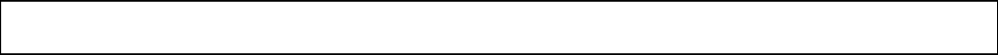 Qeyd: Müsabiqədə şəffaflığın və qərəzsiz seçim şəraitinin təmin olunması məqsədilə iştirakçıların ad və soyadlarını qeyd etməsi tələb olunmur. 